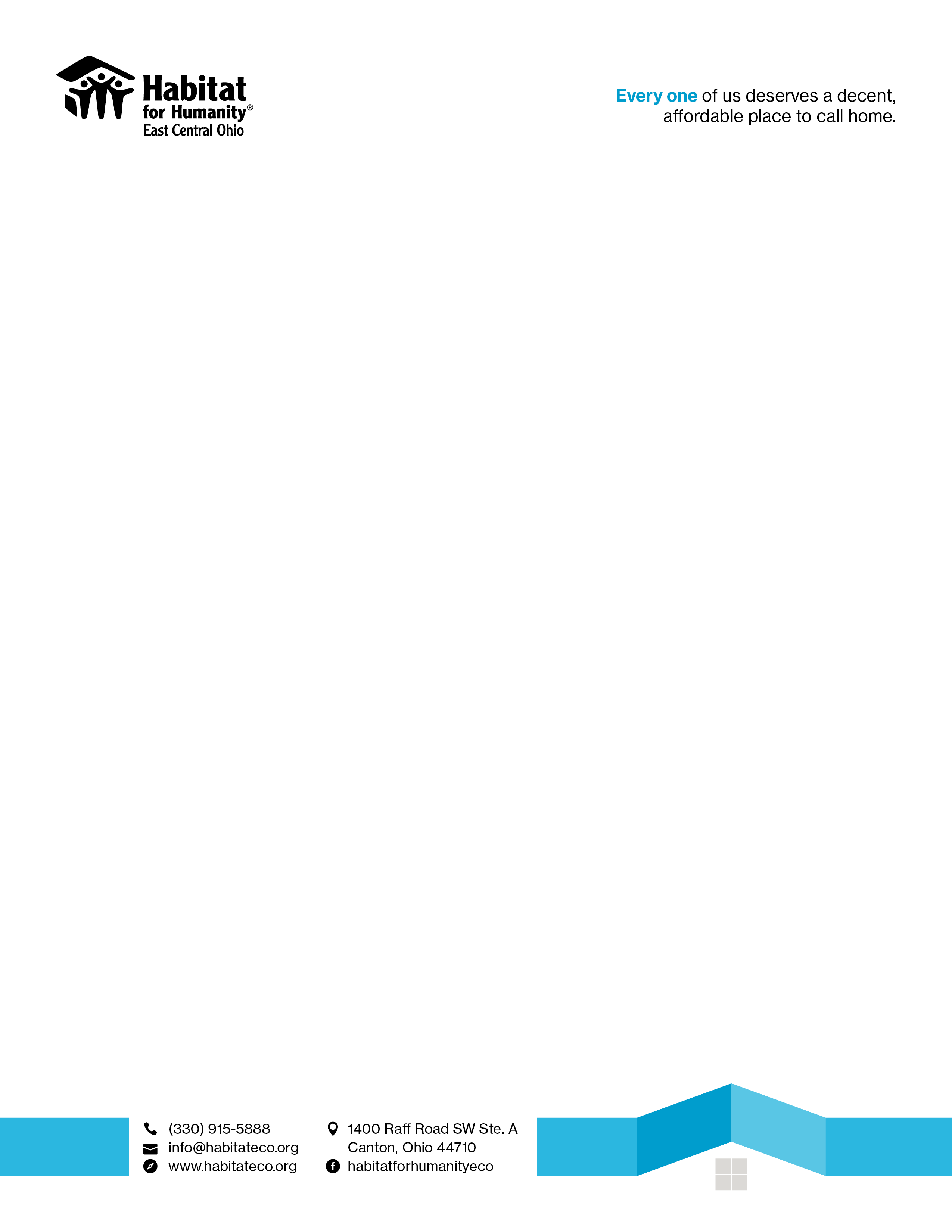 Family: Barnett FamilyAddress: 830 Hall Court SE, Massillon, OHVolunteered with us before?If you've previously volunteered with us, start here.Visit HabitatECO.orgClick "login" in the top right cornerOnce logged in, visit StarkFaith.HabitatECO.org Click "volunteer" to begin registration
Are you a new volunteer?If you're brand new to Habitat, welcome!Here's how to sign up and volunteer. Visit StarkFaith.HabitatECO.org and click "volunteer"Select your preferred volunteer shiftTell us a little about yourselfProvide your emergency contact informationReview the Release and Waiver of LiabilityCreate an account to access your personal volunteer page, edit your volunteer opportunities, or change your information-then click "finish"***Be sure to type all web addresses into the address bar at the top of your computer screen. It will not work if you type the web address into Google’s (or another search engine) search box.***